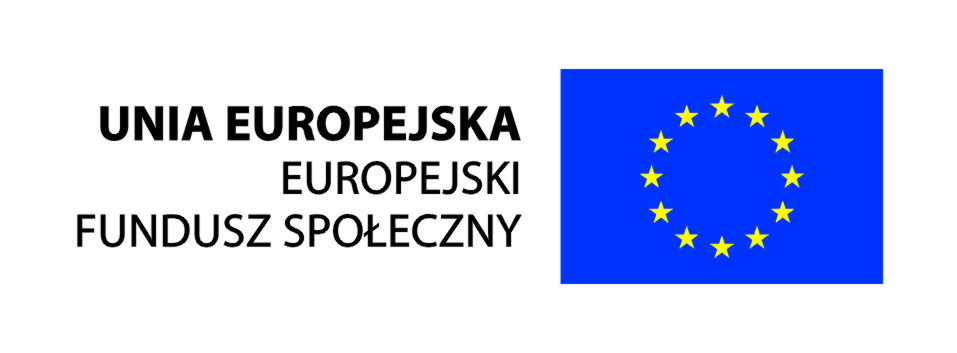 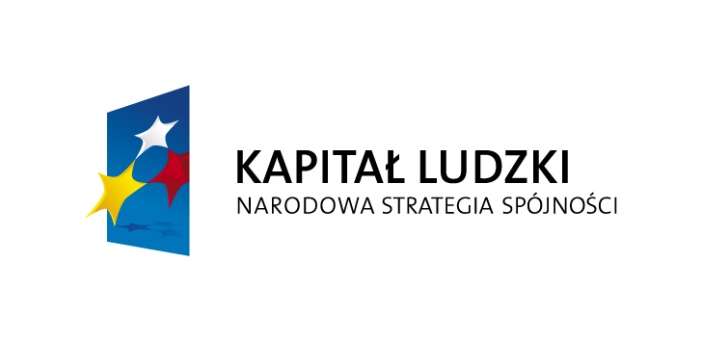 SPECYFIKACJA ISTOTNYCH WARUNKÓW ZAMÓWIENIAdla zamówienia o szacunkowej wartości przedmiotu zamówienia mniejszej od kwot określonych w przepisach wydanych na podstawie art. 11 ust. 8 Pzp w trybie przetargu nieograniczonegona prowadzenie zajęć dodatkowych pozalekcyjnych wspierających indywidualizację procesu dydaktycznego realizowanego w szkołach  w Wągłczewie, Wróblewie, 
Charłupi Wielkiej i Słomkowie Mokrym w ramach realizacji projektu  pn. „PRACA CZYNI MISTRZA” współfinansowanego przez Unię Europejską ze środków Europejskiego Funduszu Społecznego…………………………………………….podpis osoby zatwierdzającejWróblew, dn. 7.08.2012r.Zamawiający.Pełna nazwa zamawiającego: Gmina WróblewAdres: Wróblew 15, 98-285 WróblewREGON: 730934565, NIP 8272162703Internet: www.wroblew.pl   e-mail: zam_publiczne@wroblew.pl Numer telefonu: (043)828-66-12, faks: (043)8213415Informacje ogólne.Postępowanie o udzielenie niniejszego zamówienia prowadzone jest na podstawie ustawy z 29 stycznia 2004 roku Prawo zamówień publicznych (Dz.U. z 2010r. Nr 113, poz. 759 z późniejszymi zmianami) oraz aktów wykonawczych do tej ustawy. Postępowanie o udzielenie zamówienia publicznego jest prowadzone zgodnie z procedurą przewidzianą dla zamówień, których wartość przedmiotu zamówienia jest mniejsza od kwot określonych w przepisach wydanych na podstawie art. 11 ust. 8 Pzp.Postępowanie jest prowadzone w trybie przetargu nieograniczonego (art. 39 - 46 ww. ustawy).Wykonawca powinien zapoznać się ze specyfikacją istotnych warunków zamówienia.Wykonawca poniesie wszelkie koszty związane z udziałem w postępowaniu.Przedmiot zamówienia.3.1  Opis przedmiotu zamówienia:	 Prowadzenie zajęć dodatkowych pozalekcyjnych wspierających indywidualizację procesu dydaktycznego realizowanego w szkołach w Wągłczewie, Wróblewie, Charłupi Wielkiej i Słomkowie Mokrym w ramach realizacji projektu  pn. „PRACA CZYNI MISTRZA” współfinansowanego przez Unię Europejską ze środków Europejskiego Funduszu Społecznego. 
3.2  Projekt „PRACA CZYNI MISTRZA” jest współfinansowany ze środków Europejskiego   
      Funduszu Społecznego  w  ramach Programu Operacyjnego Kapitał Ludzki Priorytetu, IX 
      Rozwój wykształcenia i kompetencji w regionach,  
      Działania 9.1 Wyrównywanie szans edukacyjnych i zapewnienie wysokiej jakości usług 
      edukacyjnych świadczonych w systemie oświaty, 
      Poddziałania 9.1.2 Wyrównywanie szans edukacyjnych uczniów z grup o utrudnionym    
      dostępie do edukacji oraz zmniejszanie różnic w jakości usług edukacyjnych, Programu        Operacyjnego Kapitał Ludzki.3.3 Dane dotyczące projektu:	3.3.1. Projekt realizowany jest w Gminie Wróblew;	3.3.2. Liczba placówek oświatowych objętych projektem – 4;Zamawiający przewiduje możliwość składania ofert częściowych. Ilość części 4. Poszczególne części zostały wymienione w pkt. 3.13 SIWZ.Miejscem prowadzenia zajęć są szkoły wymienione w pkt. 3.13 SIWZ.Zakres obowiązków:Przeprowadzenie zajęć pozalekcyjnych w ramach programu wymienionych w pkt. 3.13 w roku szkolnym 2012/2013 zgodnych z założeniami projektu;Monitorowanie pracy uczestników projektu; Prowadzenie stosownej, odrębnej dokumentacji projektu dotyczącej ewidencji obecności uczniów na zajęciach, dziennika zajęć i karty pracy.Wykonawca zobowiązany jest do prowadzenia zajęć zgodnie z istniejącym planem zajęć ustalonym przez kierownika szkolnego, który będzie stanowił załącznik do umowy.Wykonawca ponosi odpowiedzialność za bezpieczeństwo dzieci uczestniczących w zajęciach na dziesięć minut przed rozpoczęciem zajęć, w czasie ich trwania , aż do momentu przejęcia dzieci przez innego nauczyciela, przejęcia przez rodziców lub odjazdu autobusu szkolnego.W każdej z części zamówienia, określonych w pkt. 3.13 SIWZ Wykonawca winien wykazać co najmniej jedną osobę z imienia i nazwiska, która będzie prowadzić zajęcia (wykonawca   do każdej części ma złożyć osobny załącznik nr 4 do SIWZ). Osoba wskazana                                 do prowadzenia zajęć w danej części, nie może zostać zmieniona bez akceptacji Zamawiającego. Przyczyną zmiany wskazanej osoby może być choroba lub nienależyte prowadzenie zajęć stwierdzone na piśmie przez kierownika szkolnego.Wykonawców obowiązuje należyta staranność w wykonywaniu przedmiotu zamówienia. Zamawiający nie ponosi odpowiedzialności za szkody wyrządzone przez Wykonawców podczas wykonywania przedmiotu zamówienia.Wykonawca po wyborze oferty, a przed podpisaniem umowy na żądanie Zamawiającego przedstawi dokumenty potwierdzające posiadania określonych w SIWZ kwalifikacji osób wskazanych w załączniku nr 4 do SIWZ.   CPV 80100000-5.Szczegółowy opis przedmiotu zamówienia:Część 1.  Prowadzenie zajęć dodatkowych pozalekcyjnych wspierających indywidualizację procesu dydaktycznego – Szkoła Podstawowa we WróblewieCzęść 2. Prowadzenie zajęć dodatkowych pozalekcyjnych wspierających indywidualizację procesu dydaktycznego – Szkoła Podstawowa we Wągłczewie Część 3. Prowadzenie zajęć dodatkowych pozalekcyjnych wspierających indywidualizację procesu dydaktycznego – Szkoła Podstawowa w Charłupi Wielkiej Część 4. Prowadzenie zajęć dodatkowych pozalekcyjnych wspierających indywidualizację procesu dydaktycznego –Szkoła Podstawowa w Słomkowie Mokrym Zamawiający dopuszcza możliwość składania ofert częściowych na jedną lub większą liczbę wymienionych w niniejszej specyfikacji części zamówienia -  od 1 do 4.4. Sposoby porozumiewania się Zamawiającego z Wykonawcami.W postępowaniu o udzielenie zamówienia oświadczenia, wnioski, zawiadomienia oraz informacje Zamawiający i Wykonawcy przekazują w formie pisemnej.Zamawiający dopuszcza możliwość porozumiewania się faksem, przy czym faksy obu stron będą potwierdzane drogą pisemną, a każda ze stron na żądanie drugiej niezwłocznie potwierdza fakt ich otrzymania.Dla oferty dopuszczalna jest wyłącznie forma pisemna.Osobami uprawnionymi do porozumiewania się z Wykonawcami są:Anna Musiałczyk  –  sprawy merytoryczne, Radosław Rychlik – specjalista ds. zamówień publicznych, tel. (43)828-66-12, e-mail: zam_publiczne@wroblew.pl Godziny, w których udzielane są informacje dotyczące przetargu: 730 – 1530Informacja o ofertach częściowych.Zamawiający dopuszcza możliwość składania ofert częściowych na prowadzenie zajęć dodatkowych pozalekcyjnych wspierających indywidualizację procesu dydaktycznego realizowanego w szkołach  w:5.1.1 Część 1 – prowadzenie zajęć dodatkowych pozalekcyjnych wspierających indywidualizację procesu dydaktycznego – Szkoła Podstawowa we Wróblewie5.1.2 Część 2 –  prowadzenie zajęć dodatkowych pozalekcyjnych wspierających indywidualizację procesu dydaktycznego – Szkoła Podstawowa w Wągłczewie5.1.3 Część 3 –  prowadzenie zajęć dodatkowych pozalekcyjnych wspierających indywidualizację procesu dydaktycznego – Szkoła Podstawowa w Charłupi Wielkiej  5.1.4 Część 4 – prowadzenie zajęć dodatkowych pozalekcyjnych wspierających indywidualizację procesu dydaktycznego – Szkoła Podstawowa w Słomkowie MokrymInformacja o zamówieniach uzupełniających. 6.1. Zamawiający nie przewiduje zamówień uzupełniających, o których mowa w art. 67 ust.1 pkt. 6 Pzp.7. Informacja na temat możliwości powierzenia przez wykonawcę wykonania części lub całości zamówienia podwykonawcom:
Wykonawca może powierzyć wykonanie części lub całości niniejszego zamówienia podwykonawcom. W takim przypadku zobowiązany jest do wykazania w formularzu ofertowym części zamówienia, której wykonanie zamierza powierzyć podwykonawcom.
8. Informacja o ofercie wariantowej.	8.1 Zamawiający nie dopuszcza składania ofert wariantowych.9. Informacja o zawarciu umowy ramowej.       9.1. Zamawiający nie przewiduje zawarcia umowy ramowej.10 . Informacja o zastosowaniu aukcji elektronicznej.10.1. Zamawiający nie przewiduje zastosowania aukcji elektronicznej.11. Informacja dotycząca rozliczenia w walutach obcych.11.1. Zamawiający nie przewiduje rozliczeń w walutach obcych.12. Termin wykonania zamówienia.12.1 Wymagany termin wykonania wszystkich części przedmiotu zamówienia od 01.09.2012r. 	do 31.08.2013 roku.13. Termin związania ofertą.13. 1. Składający ofertę pozostaje związany ofertą przez okres 30 dni. Bieg terminu rozpoczyna się wraz z upływem terminu na składanie ofert.13.2. Wykonawca samodzielnie lub na wniosek Zamawiającego może przedłużyć termin związania ofertą, z tym że Zamawiający może tylko raz, co najmniej na 3 dni przed upływem terminu związania ofertą, zwrócić się do Wykonawców o wyrażenie zgody 	na przedłużenie tego terminu o oznaczony okres, nie dłuższy jednak niż 60 dni. 14.  Opis sposobu przygotowania oferty.14.1. Oferta wraz z załącznikami powinna być sporządzona w formie pisemnej w języku polskim, napisana na maszynie do pisania, komputerze lub odręcznie, czytelnie, techniką trwałą 	oraz podpisana przez osobę upoważnioną do reprezentowania Wykonawcy na zewnątrz. Zamawiający nie wyraża zgody na składanie ofert w postaci elektronicznej. Upoważnienie do podpisania oferty powinno być dołączone do oferty, o ile nie wynika to z innych dokumentów załączonych przez Wykonawcę. 14. 2.	Oferta powinna być sporządzona na formularzu stanowiącym załącznik nr 1 do SIWZ 	bez modyfikacji jego formy przez Wykonawcę. Dotyczy to również załączników do oferty, których formularze wykonał zamawiający.14.3. Do oferty powinny być załączone wszystkie dokumenty wymagane odpowiednimi postanowieniami pkt. 16 SIWZ.14.4. Dokumenty mogą być przedstawiane w formie oryginałów lub kserokopii poświadczonych za zgodność z oryginałem przez Wykonawcę. Zamawiający ma prawo żądać przedstawienia oryginału lub notarialnie potwierdzonej kopii dokumentu, jeżeli przedstawiona kopia 	jest nieczytelna lub budzi wątpliwości, co do jej prawdziwości, a zamawiający nie może sprawdzić jej prawdziwości w inny sposób.14.5. Wykonawca może złożyć tylko jedną ofertę obejmującą całość zamówienia publicznego.14.6. Wszystkie miejsca, w których Wykonawca naniósł zmiany powinny być podpisane przez osobę podpisującą ofertę.14.7. Wykonawca może wprowadzać zmiany lub wycofać złożoną ofertę przed upływem terminu składania ofert. Powiadomienie musi być złożone według tych samych zasad jak składana oferta z dopiskiem ZMIANA/WYCOFANIE.14.8. Ofertę należy umieścić w nieprzezroczystych, zaklejonych dwóch kopertach. Kopertę zewnętrzną należy opisać według poniższego wzoru: 	„Prowadzenie zajęć dodatkowych pozalekcyjnych wspierających indywidualizację procesu dydaktycznego realizowanego w szkołach  w Wągłczewie, Wróblewie, Charłupi Wielkiej i Słomkowie Mokrym” ramach realizacji projektu pn: „Praca czyni mistrza” współfinansowanego przez Unię Europejską ze środków Europejskiego Funduszu Społecznego – nie otwierać przed godz. 11:00, 16.08.2012r.” Ponadto na ofercie należy zaznaczyć, której części ona dotyczy np. 	„oferta  dotycząca części I zamówienia i tytuł części”14.9. Koperta wewnętrzna, w której należy umieścić ofertę poza opisem podanym powyżej powinna zawierać nazwę i adres Wykonawcy, aby można było ją odesłać w przypadku stwierdzenia opóźnienia w jej złożeniu.14.10. Oferta jest jawna, z wyjątkiem informacji stanowiących tajemnicę przedsiębiorstwa 	w rozumieniu przepisów o zwalczaniu nieuczciwej konkurencji, a Wykonawca nie później niż w terminie składania oferty zastrzegł w odniesieniu do tych informacji, że nie mogą być one udostępnione innym uczestnikom postępowania.14.11. Wykonawca nie może zastrzec informacji, o których mowa w art. 86 ust. 4 Pzp. 	oraz innych informacji nie stanowiących tajemnicy przedsiębiorstwa.14.12. Stosowne zastrzeżenie Wykonawca winien złożyć w formularzu oferty. Brak zastrzeżenia rozumiany będzie jako przyzwolenie na ujawnienie całej oferty. Zamawiający zaleca, 	aby dokumenty zastrzeżone przez Wykonawcę jako tajemnica przedsiębiorstwa były złożone w oddzielnej wewnętrznej kopercie oznakowanej „Tajemnica Przedsiębiorstwa”.15.   Warunki udziału w postępowaniu oraz opis sposobu dokonywania oceny spełnienia tych warunków
15. 1. O udzielenie niniejszego zamówienia mogą ubiegać się wykonawcy, którzy spełniają warunki, dotyczące:
1)  posiadania uprawnień do wykonywania określonej działalności lub czynności, jeżeli przepisy prawa nakładają obowiązek ich posiadania,
 - działalność prowadzona na potrzeby wykonania przedmiotu zamówienia nie wymaga posiadania specjalnych uprawnień. (koncesja, zezwolenie, licencja) 2) posiadania wiedzy i doświadczenia,
 Nauczyciele winni posiadać –  staż pracy min. 3 lata oraz stopień awansu zawodowego – minimum nauczyciel kontraktowy.3) dysponowania odpowiednim potencjałem technicznym oraz osobami zdolnymi do wykonania zamówienia,
 - Wymagane jest wykazanie przez wykonawcę – dysponowanie osobami zdolnymi do wykonania zamówienia. 
Wykonawca winien  dysponować min. 1 osobą i posiadającą następujące kwalifikacje zawodowe            do każdego rodzaju zajęć;
 - w części 1 prowadzenie zajęć dodatkowych pozalekcyjnych wspierających indywidualizację procesu dydaktycznego – Szkoła Podstawowa we Wróblewie:
Zajęcia dla dzieci ze specyficznymi trudnościami w czytaniu i pisaniu, w tym także zagrożonych ryzykiem dysleksji: wykształcenie wyższe z przygotowaniem pedagogicznym dającym kwalifikacje do nauczania w klasach I – III;Zajęcia dla dzieci z trudnościami w zdobywaniu umiejętności matematycznych: wykształcenie wyższe z przygotowaniem pedagogicznym dającym kwalifikacje do nauczania w klasach I – III;Zajęcia logopedyczne dla dzieci z zaburzeniami rozwoju mowy: studia pedagogiczne o specjalności logopedia lub podyplomowe dające dodatkową specjalność – logopedię;Gimnastyka korekcyjna dla dzieci z wadami postawy: wykształcenie wyższe   z kwalifikacjami do prowadzenia gimnastyki korekcyjnej;Zajęcia rozwijające zainteresowania uczniów szczególnie uzdolnionych ze szczególnym uwzględnieniem nauk matematyczno-przyrodniczych: wykształcenie wyższe z przygotowaniem pedagogicznym dającym kwalifikacje do nauczania w klasach I – III;Zajęcia rozwijające zainteresowania uczniów szczególnie uzdolnionych-zajęcia teatralne: wyższe pedagogiczne z kwalifikacjami do klas I – III lub wyższe artystyczne kierunkowe z przygotowaniem pedagogicznym;Zajęcia rozwijające zainteresowania uczniów szczególnie uzdolnionych-zajęcia plastyczne: wyższe pedagogiczne z kwalifikacjami do nauczania plastyki; -  w części 2 prowadzenie zajęć dodatkowych pozalekcyjnych wspierających indywidualizację procesu dydaktycznego – Szkoła Podstawowa w Wągłczewie:Zajęcia dla dzieci ze specyficznymi trudnościami w czytaniu i pisaniu, w tym także zagrożonych ryzykiem dysleksji: wykształcenie wyższe z przygotowaniem pedagogicznym dającym kwalifikacje do nauczania w klasach I – III;Zajęcia dla dzieci z trudnościami w zdobywaniu umiejętności matematycznych: wykształcenie wyższe z przygotowaniem pedagogicznym dającym kwalifikacje do nauczania w klasach I – III;Zajęcia logopedyczne dla dzieci z zaburzeniami rozwoju mowy: studia pedagogiczne o specjalności logopedia lub podyplomowe dające dodatkową specjalność – logopedię;Zajęcia socjoterapeutyczne i psychoedukacyjne dla dzieci  z zaburzeniami komunikacji społecznej: wykształcenie wyższe pedagogiczne  ze specjalnością terapii pedagogicznej;Gimnastyka korekcyjna dla dzieci z wadami postawy: wykształcenie wyższe   z kwalifikacjami do prowadzenia gimnastyki korekcyjnej;Zajęcia rozwijające zainteresowania uczniów szczególnie uzdolnionych ze szczególnym uwzględnieniem nauk matematyczno-przyrodniczych: wykształcenie wyższe z przygotowaniem pedagogicznym dającym kwalifikacje do nauczania w klasach I – III;Zajęcia rozwijające zainteresowania uczniów szczególnie uzdolnionych-zajęcia muzyczne: wyższe pedagogiczne z kierunkiem muzycznym;Zajęcia rozwijające zainteresowania uczniów szczególnie uzdolnionych-zajęcia teatralne: wyższe pedagogiczne z kwalifikacjami do klas I – III lub wyższe artystyczne kierunkowe z przygotowaniem pedagogicznym;Zajęcia rozwijające zainteresowania uczniów szczególnie uzdolnionych-zajęcia plastyczne: wyższe pedagogiczne z kwalifikacjami do nauczania plastyki; Zajęcia rozwijające zainteresowania uczniów szczególnie uzdolnionych – język angielski: wyższe pedagogiczne z kwalifikacjami do nauczania języka angielskiego;-  w części 3 prowadzenie zajęć dodatkowych pozalekcyjnych wspierających indywidualizację procesu dydaktycznego – Szkoła Podstawowa w Charłupi Wielkiej:Zajęcia dla dzieci ze specyficznymi trudnościami w czytaniu i pisaniu, w tym także zagrożonych ryzykiem dysleksji: wykształcenie wyższe z przygotowaniem pedagogicznym dającym kwalifikacje do nauczania w klasach I – III;Zajęcia dla dzieci z trudnościami w zdobywaniu umiejętności matematycznych: wykształcenie wyższe z przygotowaniem pedagogicznym dającym kwalifikacje do nauczania w klasach I – III;Zajęcia logopedyczne dla dzieci z zaburzeniami rozwoju mowy: studia pedagogiczne o specjalności logopedia lub podyplomowe dające dodatkową specjalność – logopedię;Gimnastyka korekcyjna dla dzieci z wadami postawy: wykształcenie wyższe   z kwalifikacjami do prowadzenia gimnastyki korekcyjnej;Zajęcia rozwijające zainteresowania uczniów szczególnie uzdolnionych ze szczególnym uwzględnieniem nauk matematyczno-przyrodniczych: wykształcenie wyższe z przygotowaniem pedagogicznym dającym kwalifikacje do nauczania w klasach I – III;-  w części 4 prowadzenie zajęć dodatkowych pozalekcyjnych wspierających indywidualizację procesu dydaktycznego – Szkoła Podstawowa w Słomkowie Mokrym:Zajęcia dla dzieci ze specyficznymi trudnościami w czytaniu i pisaniu, w tym także zagrożonych ryzykiem dysleksji: wykształcenie wyższe z przygotowaniem pedagogicznym dającym kwalifikacje do nauczania w klasach I – III;Zajęcia dla dzieci z trudnościami w zdobywaniu umiejętności matematycznych: wykształcenie wyższe z przygotowaniem pedagogicznym dającym kwalifikacje do nauczania w klasach I – III;Zajęcia logopedyczne dla dzieci z zaburzeniami rozwoju mowy: studia pedagogiczne o specjalności logopedia lub podyplomowe dające dodatkową specjalność – logopedię;Zajęcia socjoterapeutyczne i psychoedukacyjne dla dzieci  z zaburzeniami komunikacji społecznej: wykształcenie wyższe pedagogiczne  ze specjalnością terapii pedagogicznej;Gimnastyka korekcyjna dla dzieci z wadami postawy: wykształcenie wyższe   z kwalifikacjami do prowadzenia gimnastyki korekcyjnej;Zajęcia rozwijające zainteresowania uczniów szczególnie uzdolnionych ze szczególnym uwzględnieniem nauk matematyczno-przyrodniczych: wykształcenie wyższe z przygotowaniem pedagogicznym dającym kwalifikacje do nauczania w klasach I – III;Zajęcia rozwijające zainteresowania uczniów szczególnie uzdolnionych-zajęcia teatralne: wyższe pedagogiczne z kwalifikacjami do klas I – III lub wyższe artystyczne kierunkowe z przygotowaniem pedagogicznym;Zajęcia rozwijające zainteresowania uczniów szczególnie uzdolnionych-zajęcia plastyczne: wyższe pedagogiczne z kwalifikacjami do nauczania plastyki; 
4)	sytuacji ekonomicznej i finansowej,
 -  Zamawiający nie wyznacza szczegółowego warunku w tym zakresie.
15. 2. Wykonawca może polegać na wiedzy i doświadczeniu, potencjale technicznym, osobach zdolnych do wykonania zamówienia lub zdolnościach finansowych innych podmiotów, niezależnie od charakteru prawnego łączących go z nimi stosunków. Wykonawca w takiej sytuacji zobowiązany jest udowodnić zamawiającemu, iż będzie dysponował zasobami niezbędnymi do realizacji zamówienia, w szczególności przedstawiając w tym celu pisemne zobowiązanie tych podmiotów do oddania mu do dyspozycji niezbędnych zasobów na okres korzystania z nich przy wykonywaniu zamówienia.

15.3. Wykonawcy, którzy nie wykażą spełnienia warunków udziału w postępowaniu podlegać będą wykluczeniu z udziału w postępowaniu. 
15.4. Z udziału w niniejszym postępowaniu wyklucza się wykonawców, którzy podlegają wykluczeniu na podstawie art. 24 ust. 1 i 2 Prawa zamówień publicznych.
15.5. Ofertę wykonawcy wykluczonego uważa się za odrzuconą.

15.6. Zamawiający odrzuca ofertę, jeżeli:
1) jest niezgodną z ustawą.
2) jej treść nie odpowiada treści specyfikacji istotnych warunków zamówienia, z zastrzeżeniem art. 87 ust. 2 pkt. 3 Prawa zamówień publicznych.
3) jej złożenie stanowi czyn nieuczciwej konkurencji w rozumieniu przepisów o zwalczaniu nieuczciwej konkurencji.
4) zawiera rażąco niską cenę w stosunku do przedmiotu zamówienia.
5) została złożona przez wykonawcę wykluczonego z udziału w postępowaniu o udzielenie zamówienia.
6) zawiera błędy w obliczeniu ceny.
7) wykonawca w terminie 3 dni od dnia doręczenia zawiadomienia nie zgodził się na poprawienie omyłki, o której mowa w art. 87 ust. 2 pkt. 3 Prawa zamówień publicznych
8) jest nieważna na podstawie odrębnych przepisów,

15.7. Ocena spełnienia warunków udziału w postępowaniu dokonywana będzie w oparciu o złożone przez wykonawcę w niniejszym postępowaniu oświadczenia oraz dokumenty.

15.8. Ocena ofert w zakresie poszczególnych zadań będzie niezależna od siebie. Odrzucenie oferty wykonawcy w zakresie jednego zadania nie powoduje automatycznie odrzucenia jego oferty w zakresie innego zadania.

16. Informacja o oświadczeniach lub dokumentach, jakie mają dostarczyć Wykonawcy w celu potwierdzenia spełnianie warunków udziału w postępowaniu oraz niepodlegania wykluczeniu na podstawie art. 24 ust.1 ustawy Pzp oraz inne dokumenty.16.1 W zakresie wykazania spełnienia przez Wykonawcę warunków, o których mowa w art. 22 ust. 1 ustawy, oprócz oświadczenia o spełnieniu warunków udziału w postępowaniu (wypełnionym na formularzu 3 do SIWZ), należy przedłożyć:Wykaz osób, które będą uczestniczyć w wykonywaniu zamówienia, w szczególności odpowiedzialnych za świadczenie usług, kontrolę jakości lub kierowanie robotami budowlanymi, wraz z informacjami na temat ich kwalifikacji zawodowych, doświadczenia i wykształcenia niezbędnych dla wykonania zamówienia, a także zakres wykonywanych przez nie czynności, oraz informacją o podstawie do dysponowania tymi osobami. W szczególności Wykonawca wykaże, że dysponuje min 1 osobą w każdej części i każdego rodzaju zajęcia uczestniczącego posiadającą następujące kwalifikacje do prowadzenia rodzaju zajęć:-  w części 1 prowadzenie zajęć dodatkowych pozalekcyjnych wspierających indywidualizację procesu dydaktycznego – Szkoła Podstawowa we Wróblewie:Zajęcia dla dzieci ze specyficznymi trudnościami w czytaniu i pisaniu, w tym także zagrożonych ryzykiem dysleksji: wykształcenie wyższe z przygotowaniem pedagogicznym dającym kwalifikacje do nauczania w klasach I – III;Zajęcia dla dzieci z trudnościami w zdobywaniu umiejętności matematycznych: wykształcenie wyższe z przygotowaniem pedagogicznym dającym kwalifikacje do nauczania w klasach I – III;Zajęcia logopedyczne dla dzieci z zaburzeniami rozwoju mowy: studia pedagogiczne                     o specjalności logopedia lub podyplomowe dające dodatkową specjalność – logopedię;Gimnastyka korekcyjna dla dzieci z wadami postawy: wykształcenie wyższe                                      z kwalifikacjami do prowadzenia gimnastyki korekcyjnej;Zajęcia rozwijające zainteresowania uczniów szczególnie uzdolnionych ze szczególnym uwzględnieniem nauk matematyczno-przyrodniczych: wykształcenie wyższe                                     z przygotowaniem pedagogicznym dającym kwalifikacje do nauczania w klasach I – III;Zajęcia rozwijające zainteresowania uczniów szczególnie uzdolnionych-zajęcia teatralne: wyższe pedagogiczne z kwalifikacjami do klas I – III lub wyższe artystyczne kierunkowe                   z przygotowaniem pedagogicznym;Zajęcia rozwijające zainteresowania uczniów szczególnie uzdolnionych-zajęcia plastyczne: wyższe pedagogiczne z kwalifikacjami do nauczania plastyki; -  w części 2 prowadzenie zajęć dodatkowych pozalekcyjnych wspierających indywidualizację procesu dydaktycznego – Szkoła Podstawowa w Wągłczewie:Zajęcia dla dzieci ze specyficznymi trudnościami w czytaniu i pisaniu, w tym także zagrożonych ryzykiem dysleksji: wykształcenie wyższe z przygotowaniem pedagogicznym dającym kwalifikacje do nauczania w klasach I – III;Zajęcia dla dzieci z trudnościami w zdobywaniu umiejętności matematycznych: wykształcenie wyższe z przygotowaniem pedagogicznym dającym kwalifikacje do nauczania w klasach I – III;Zajęcia logopedyczne dla dzieci z zaburzeniami rozwoju mowy: studia pedagogiczne                       o specjalności logopedia lub podyplomowe dające dodatkową specjalność – logopedię;Zajęcia socjoterapeutyczne i psychoedukacyjne dla dzieci  z zaburzeniami komunikacji społecznej: wykształcenie wyższe pedagogiczne  ze specjalnością terapii pedagogicznej;Gimnastyka korekcyjna dla dzieci z wadami postawy: wykształcenie wyższe                                       z kwalifikacjami do prowadzenia gimnastyki korekcyjnej;Zajęcia rozwijające zainteresowania uczniów szczególnie uzdolnionych ze szczególnym uwzględnieniem nauk matematyczno-przyrodniczych: wykształcenie wyższe                                               z przygotowaniem pedagogicznym dającym kwalifikacje do nauczania w klasach I – III;Zajęcia rozwijające zainteresowania uczniów szczególnie uzdolnionych-zajęcia muzyczne: wyższe pedagogiczne z kierunkiem muzycznym;Zajęcia rozwijające zainteresowania uczniów szczególnie uzdolnionych-zajęcia teatralne: wyższe pedagogiczne z kwalifikacjami do klas I – III lub wyższe artystyczne kierunkowe                   z przygotowaniem pedagogicznym;Zajęcia rozwijające zainteresowania uczniów szczególnie uzdolnionych-zajęcia plastyczne: wyższe pedagogiczne z kwalifikacjami do nauczania plastyki; Zajęcia rozwijające zainteresowania uczniów szczególnie uzdolnionych – język angielski: wyższe pedagogiczne z kwalifikacjami do nauczania języka angielskiego;-  w części 3 prowadzenie zajęć dodatkowych pozalekcyjnych wspierających indywidualizację procesu dydaktycznego – Szkoła Podstawowa w Charłupi Wielkiej:Zajęcia dla dzieci ze specyficznymi trudnościami w czytaniu i pisaniu, w tym także zagrożonych ryzykiem dysleksji: wykształcenie wyższe z przygotowaniem pedagogicznym dającym kwalifikacje do nauczania w klasach I – III;Zajęcia dla dzieci z trudnościami w zdobywaniu umiejętności matematycznych: wykształcenie wyższe z przygotowaniem pedagogicznym dającym kwalifikacje do nauczania w klasach I – III;Zajęcia logopedyczne dla dzieci z zaburzeniami rozwoju mowy: studia pedagogiczne                        o specjalności logopedia lub podyplomowe dające dodatkową specjalność – logopedię;Gimnastyka korekcyjna dla dzieci z wadami postawy: wykształcenie wyższe                                     z kwalifikacjami do prowadzenia gimnastyki korekcyjnej;Zajęcia rozwijające zainteresowania uczniów szczególnie uzdolnionych ze szczególnym uwzględnieniem nauk matematyczno-przyrodniczych: wykształcenie wyższe                                      z przygotowaniem pedagogicznym dającym kwalifikacje do nauczania w klasach I – III;-  w części 4 prowadzenie zajęć dodatkowych pozalekcyjnych wspierających indywidualizację procesu dydaktycznego – Szkoła Podstawowa w Słomkowie Mokrym:Zajęcia dla dzieci ze specyficznymi trudnościami w czytaniu i pisaniu, w tym także zagrożonych ryzykiem dysleksji: wykształcenie wyższe z przygotowaniem pedagogicznym dającym kwalifikacje do nauczania w klasach I – III;Zajęcia dla dzieci z trudnościami w zdobywaniu umiejętności matematycznych: wykształcenie wyższe z przygotowaniem pedagogicznym dającym kwalifikacje do nauczania w klasach I – III;Zajęcia logopedyczne dla dzieci z zaburzeniami rozwoju mowy: studia pedagogiczne                        o specjalności logopedia lub podyplomowe dające dodatkową specjalność – logopedię;Zajęcia socjoterapeutyczne i psychoedukacyjne dla dzieci  z zaburzeniami komunikacji społecznej: wykształcenie wyższe pedagogiczne  ze specjalnością terapii pedagogicznej;Gimnastyka korekcyjna dla dzieci z wadami postawy: wykształcenie wyższe                                     z kwalifikacjami do prowadzenia gimnastyki korekcyjnej;Zajęcia rozwijające zainteresowania uczniów szczególnie uzdolnionych ze szczególnym uwzględnieniem nauk matematyczno-przyrodniczych: wykształcenie wyższe                                    z przygotowaniem pedagogicznym dającym kwalifikacje do nauczania w klasach I – III;Zajęcia rozwijające zainteresowania uczniów szczególnie uzdolnionych-zajęcia teatralne: wyższe pedagogiczne z kwalifikacjami do klas I – III lub wyższe artystyczne kierunkowe                   z przygotowaniem pedagogicznym;Zajęcia rozwijające zainteresowania uczniów szczególnie uzdolnionych-zajęcia plastyczne: wyższe pedagogiczne z kwalifikacjami do nauczania plastyki; 16.2. Nauczyciele winni posiadać –  staż pracy min. 3 lata oraz stopień awansu zawodowego – minimum nauczyciel kontraktowy. 16.3. Wykonawca winien  dysponować min. 1 osobą i posiadającą następujące kwalifikacje zawodowe do każdego rodzaju zajęć16.4. Oświadczenie, że osoby, które będą uczestniczyć w wykonywaniu przedmiotu zamówienia, posiadają wymagane uprawnienia, jeżeli ustawy nakładają posiadanie takich uprawnień (na formularzu stanowiącym załącznik nr 5 do SIWZ).16.5.  Jeżeli wykonawca wykazując spełnianie warunków, o których mowa w art. 22 ust. 1 ustawy, polega na zasobach innych podmiotów na zasadach określonych w art. 26 ust. 2b ustawy Prawo zamówień publicznych, a podmioty te będą brały udział w realizacji części zamówienia, Wykonawca jest zobowiązany udowodnić zamawiającemu, iż będzie dysponował zasobami niezbędnymi                             do realizacji zamówienia, w szczególności przedstawiając, w tym celu pisemne zobowiązanie tych podmiotów do oddania mu do dyspozycji niezbędnych zasobów na okres korzystania z nich przy wykonaniu zamówienia.16.6. W celu  wykazania braku podstaw do wykluczenia z postępowania o udzielenie zamówienia Wykonawcy w okolicznościach o których mowa w art. 24 ust. 1 Zamawiający żąda następujących dokumentów:16.6.1 Oświadczenie o braku podstaw do wykluczenia (na formularzu oświadczenia stanowiącym załącznik nr 6 do SIWZ).17. Inne oświadczenia lub dokumenty niezbędne do przeprowadzenia postępowania, które należy dołączyć do oferty:17.1. Wypełnioną i podpisaną ofertę (na formularzu stanowiącym załącznik nr 1 do SIWZ).17.2. Dokumenty potwierdzające posiadanie upoważnień/pełnomocnictw osób składających ofertę, o ile nie wynika to z przedstawionych dokumentów rejestrowych.17.3. Jeżeli wykonawca wykazując spełnianie warunków, o których mowa w art. 22 ust.                     1 ustawy, polega na zasobach innych podmiotów na zasadach określonych w art. 26 ust. 2b ustawy, a podmioty te będą brały udział w realizacji części zamówienia, Wykonawca jest zobowiązany przedstawić w odniesieniu do każdego z tych podmiotów dokumenty wymienione w pkt. 16.6. 18. W przypadku ofert składanych wspólnie przez więcej niż jeden podmiot, dokumenty winny spełniać następujące dodatkowe wymagania.18.1.  dla spółek cywilnych:18.1.1. wypełniony formularz oferty podpisany przez wszystkich wspólników, ew. przez pełnomocnika (jeżeli pełnomocnictwo nie wynika z umowy spółki – załączyć jednorazowe pełnomocnictwo podpisane przez wszystkich wspólników);18.1.2. pełnomocnictwo lub umowa spółki cywilnej z której wynika udzielenie pełnomocnictwa;18.2. dla konsorcjów:18.2.1. wypełniony formularz oferty podpisany przez lidera konsorcjum lub wszystkich partnerów konsorcjum;18.2.2. pełnomocnictwo jeżeli podpisuje lider konsorcjum;19. Opis kryterium wyboru oferty oraz ich znaczenie.    Przy wyborze oferty Zamawiający będzie kierował się następującym kryterium:19.1.  CZĘŚĆ 1 – 4                                                                       C najPc = -------------- x 100 pkt x 100%                                                              C badPc – liczba punktów w zakresie  ceny            Cnaj – najniższa cena spośród złożonych ofert                                                     Cbad – cena badanej oferty19.2. Za najkorzystniejszą zostanie uznana oferta nie odrzucona, która uzyska  największą liczbę punktów. 20. Opis sposobu obliczania ceny oferty.20.1. Cena powinna być podana cyfrowo i słownie w złotych polskich z wyodrębnionym podatkiem VAT( jeżeli występuje), zgodnie z załączonym formularzem oferty.20.2. W przypadku kiedy Wykonawca jest osobą fizyczną i nie prowadzi działalności gospodarczej, oferowana cena podana bez wyodrębnienia podatku VAT będzie traktowana jako cena brutto.20.3. Cena za oferowany przedmiot zamówienia może być tylko jedna, nie dopuszcza się wariantowości cen.20.4. Cena powinna być wyliczona w sposób wyczerpujący i uwzględniać wszystkie niezbędne koszty związane z realizacją zamówienia.20.5. Wykonawca w przedstawionej ofercie winien zaoferować cenę kompletną, jednoznaczną                   i ostateczną.20.6. Cena jest ceną jednostkową, za jedną godzinę zajęć pozalekcyjnych..21. Sposób udzielania wyjaśnień dotyczących specyfikacji istotnych warunków zamówienia oraz wprowadzania zmian jej treści i zmian terminu składania ofert .21.1. Wykonawca może zwrócić się do zamawiającego o wyjaśnienie treści SIWZ.21.2. Zamawiający udzieli wyjaśnień niezwłocznie, jednak nie później niż na dwa dni przed upływem terminu składania ofert pod warunkiem, że wniosek o wyjaśnienie treści SIWZ wpłynął do Zamawiającego nie później niż do końca dnia, w którym upływa połowa wyznaczonego terminu składania ofert.21.3. Jeżeli wniosek o wyjaśnienie treści SIWZ wpłynął po upływie terminu składania wniosku o którym mowa wyżej lub dotyczy udzielonych wyjaśnień, Zamawiający może udzielić wyjaśnień albo pozostawi wniosek bez rozpoznania.21.4. Przedłużenie terminu składania ofert nie wpływa na bieg terminu składania wniosku                o którym mowa wyżej.21.5. Treść zapytań wraz z wyjaśnieniami przesłana zostanie jednocześnie wszystkim Wykonawcom, którym doręczono SIWZ, bez ujawniania źródła zapytania oraz udostępniona zostanie na stronie internetowej Zamawiającego.21.6. W uzasadnionych przypadkach Zamawiający może przed upływem terminu składania ofert zmienić treść SIWZ.21.7. Każda taka zmiana wprowadzona przez Zamawiającego staje się obowiązująca                      i stanowi część SIWZ oraz zostanie niezwłocznie doręczona wszystkim Wykonawcom, którym przekazano SIWZ oraz udostępniona na stronie internetowej Zamawiającego.21.8. Jeżeli zmiana treści SIWZ prowadzić będzie do zmiany treści ogłoszenia o zamówieniu jest niezbędny dodatkowy czas na wprowadzenie zmian w ofertach, Zamawiający przedłuży termin składania ofert.21.9. O przedłużeniu terminu składania ofert Zamawiający niezwłocznie zawiadomi wszystkich Wykonawców, którym przekazano SIWZ oraz zamieści tą informację na stronie internetowej Zamawiającego.22. Miejsce i termin składania ofert.22.1.  Ofertę należy złożyć w siedzibie zamawiającego, tj. w Urzędzie Gminy Wróblew, Wróblew 15, 98-285 Wróblew, pok. 12, godzina 11:00, data 16.08.2012r.22.2. Oferty nadesłane lub dostarczone po wyznaczonym terminie składania ofert zostaną zwrócone Wykonawcom bez ich otwierania.23. Miejsce i termin otwarcia ofert.23.1. Otwarcie ofert nastąpi w siedzibie zamawiającego tj. w Urzędzie Gminy Wróblew, Wróblew 15, 98-285 Wróblew, - sala konferencyjna nr 17, data 16.08.2012r. godz. 11:1523.2. Zamawiający otworzy oferty w obecności przybyłych Wykonawców lub osób upoważnionych do reprezentowania Wykonawcy. Podczas otwarcia ofert zamawiający poda nazwy i adresy Wykonawców, informacje dotyczące cen ofert, terminu wykonania zamówienia, okresu gwarancji oraz warunków płatności zawartych w ofercie.23.3. Bezpośrednio przed otwarciem ofert zamawiający podaje kwotę, jaką zamierza przeznaczyć na sfinansowanie zamówienia.23.4. W przypadku gdy Wykonawca nie był obecny na otwarciu ofert, na jego wniosek, Zamawiający przekaże informacje, które zostały ogłoszone podczas otwarcia ofert.23.5. Zamawiający odrzuci ofertę, jeżeli w trakcie jej sprawdzania stwierdzi, że wystąpiła jedna z przyczyn wymienionych w art. 89, ust. 1 ustawy Prawo zamówień publicznych.24. Wysokość kar umownych z tytułu niewykonania lub nienależytego wykonania umowy.       24.1 W przypadku niewykonania lub nienależytego wykonania zamówienia na Wykonawcę zostaną nałożone kary umowne w wysokości i na zasadach uregulowanych w projekcie umowy.25. Środki ochrony prawnej.25.1. Wykonawcom, których interes prawny doznał lub może doznać uszczerbku w wyniku naruszenia przez zamawiającego przepisów ustawy Prawo zamówień publicznych, przysługują środki ochrony prawnej określone w dziale VI ww. ustawy tj. art. 179-198.25.2. Zamawiający udzieli zamówienia Wykonawcy, którego oferta zostanie uznana                     za najkorzystniejszą.25.3. Niezwłocznie po wyborze najkorzystniejszej oferty zamawiający zawiadomi Wykonawców, którzy złożyli oferty o:25.3.1. wyborze najkorzystniejszej oferty podając nazwę, siedzibę i adres Wykonawcy, którego ofertę wybrano oraz uzasadnienie jej wyboru,                  a także nazwy, siedziby i adresy Wykonawców, którzy złożyli oferty wraz ze streszczeniem oceny i porównania złożonych ofert zawierającym punktację przyznaną ofertom w każdym kryterium oceny ofert i łączną punktację. 25.3.2. Informację z ww. danymi Zamawiający zamieści na stronie internetowej oraz w miejscu publicznie dostępnym w swojej siedzibie.25.3.3. Wykonawcach, których oferty zostały odrzucone, podając uzasadnienie faktyczne i prawne.25.3.4. Wykonawcach, którzy zostali wykluczeni z postępowania o udzielenie zamówienia podając uzasadnienie faktyczne i prawne.25.3.5. Terminie, po którego upływie umowa w sprawie zamówienia publicznego może być zawarta.25.4. Przed upływem okresu związania ofertą Zamawiający powiadomi, listem poleconym lub     za zwrotnym potwierdzeniem odbioru lub faksem, Wykonawcę o przyznaniu mu zamówienia. W powiadomieniu zostanie podany termin i miejsce zawarcia umowy.25.5.  Zamawiający zawrze umowę w sprawie zamówienia w terminie nie krótszym niż nie krótszym niż 5 dni od dnia przesłania zawiadomienia o wyborze najkorzystniejszej oferty, jeżeli zawiadomienie to zostało przesłane w sposób określony w art. 27 ust. 2, albo 10 dni jeżeli zostało przesłane w inny sposób art. 94. ust. 1 pkt. 2.25.6. Jeżeli Wykonawca, którego oferta została wybrana, uchyla się od zawarcia umowy                        w sprawie zamówienia publicznego, Zamawiający wybiera ofertę najkorzystniejszą spośród pozostałych ofert, bez przeprowadzenia ich ponownej oceny, chyba że zachodzą przesłanki, o których mowa w art. 93 ust. 1 ustawy Prawo zamówień publicznych.26. Unieważnienie postępowania:26.1. Zamawiający unieważnia postępowanie w przypadku zaistnienia okoliczności przewidzianych w art. 93 ust. 1 ustawy Prawo zamówień publicznych.26.2. O unieważnieniu postępowania o udzielenie zamówienia Zamawiający zawiadamia równocześnie wszystkich Wykonawców, którzy ubiegali się o udzielenie zamówienia, podając uzasadnienie faktyczne i prawne. 27. Postanowienia końcowe:27.1. W sprawach nieuregulowanych w niniejszej specyfikacji mają zastosowanie przepisy ustawy Prawo zamówień publicznych wraz z aktami wykonawczymi oraz przepisy Kodeksu cywilnego.28.  Wykaz załączników:Formularz oferty;Wzór umowy;Formularz oświadczenia o spełnianiu warunków określonych w art. 22 ustawy Prawo zamówień publicznych;Wykaz osób, które będą uczestniczyć w wykonaniu przedmiotu zamówienia;Formularz oświadczenia o braku podstaw do wykluczenia na podstawie art. 24 ustawy Prawo zamówień publicznych;Oświadczenie o uprawnieniach.Załącznik nr 1 do SIWZ…...............................(pieczęć Wykonawcy)OFERTANazwa i siedziba Wykonawcy…...........................................................................................................................................................................................................................................................................................................Nazwa i siedziba zamawiającego….............................................................................................................................................................................................................................................................................Nawiązując do ogłoszenia z dnia …..................... r. o przetargu nieograniczonym                                           o szacunkowej wartości przedmiotu zamówienia mniejszej od kwot określonych w przepisach wydanych na podstawie art. 11 ust. 8 Pzp dotyczącego prowadzenie zajęć dodatkowych pozalekcyjnych wspierających indywidualizację procesu dydaktycznego w ramach realizacji projektu  pn. „PRACA CZYNI MISTRZA” współfinansowanego przez Unię Europejską ze środków Europejskiego Funduszu Społecznego oferujemy wykonanie części ……………………………………… (podać nr części i tytuł części) zamówienia zgodnie z wymogami opisu przedmiotu zamówienia i specyfikacją istotnych warunków zamówienia za cenę za jedną godzinę zajęć brutto ….............................. złotych (słownie: …………………………………………… złotych) w tym podatek ….. % VAT w kwocie …................... Potwierdzamy, że zapoznaliśmy się ze specyfikacją istotnych warunków zamówienia i nie wnosimy do niej zastrzeżeń. Oświadczamy, że uważamy się za związanych niniejszą ofertą przez czas wskazany           w specyfikacji istotnych warunków zamówienia, tj. licząc 30 dni od ostatecznego terminu składania ofert.Oświadczamy, iż zawarty w specyfikacji istotnych warunków zamówienia projekt umowy (załącznik nr 2 do SIWZ) został przez nas zaakceptowany i zobowiązujemy się, w przypadku wyboru oferty do zawarcia umowy na warunkach przedstawionych w projekcie, w miejscu i terminie wyznaczonym przez zamawiającego.Zobowiązujemy się wykonać zamówienie w terminie określonym w SIWZ.Oświadczamy, że oferta nie zawiera informacji stanowiących tajemnicę przedsiębiorstwa w rozumieniu przepisów o zwalczaniu nieuczciwej konkurencji.Oświadczamy na podstawie art. 44, że spełniamy wymagane warunki udziału                    w postępowaniu a w szczególności:posiadamy uprawnienia niezbędne do wykonania prac będących przedmiotem zamówienia,dysponujemy potencjałem technicznym oraz pracownikami zdolnymi                          do wykonania przedmiotu zamówienia (posiadają odpowiednie uprawnienia),jesteśmy uprawnieni do występowania w obrocie prawnym, zgodnie                              z wymaganiami ustawowymi, brak podstaw do wykluczenia na podstawie art. 24 Prawa zamówień publicznych. Oświadczamy, że podwykonawcom  zamierzamy powierzyć do wykonania następujący  zakres zamówienia; ………………..................................................
……………………………………………………………………………………
     6.   Do niniejszej oferty załączamy: oświadczenie o braku podstaw do wykluczenia na podstawie art.24 ustawy Prawo zamówień publicznych,oświadczenie o spełnianiu warunków określonych w art. 22  ustawy Prawo zamówień publicznych,wykaz osób, które będą uczestniczyć w wykonaniu przedmiotu zamówienia,…………………………………………………………………………………………………………………………………………………………………………………………………………………………………………………………………....................., dnia …............. r.…............................................................. (podpis osoby uprawnionej do reprezentowania dostawcy)Wzór                                                                                                                    Załącznik nr 2 do SIWZ Umowa nr ……/RIT/2012W dniu …......................... roku pomiędzy Gminą Wróblew, z siedzibą: Wróblew 15, 98-285 Wróblew, NIP 8272162703, REGON 730934565, tel. (043) 828-66-00, faks: (43) 8213415, zwaną w dalszej treści umowy ,,Zamawiającym”, reprezentowaną przez:Tomasza Woźniaka – Wójta Gminy Wróblew,a …...........................................................................................................adres …................................................................................................................................, NIP ….........................., zwaną w dalszej treści umowy ,,Wykonawcą”, reprezentowaną przez: …..........................................,została zawarta umowa o następującej treści:§1Przedmiot umowyPrzedmiotem umowy jest prowadzenie zajęć pozalekcyjnych, prowadzenie zajęć dodatkowych pozalekcyjnych wspierających indywidualizację procesu dydaktycznego -                       w ramach realizacji projektu  pn. „PRACA CZYNI MISTRZA” współfinansowanego przez Unię Europejską ze środków Europejskiego Funduszu Społecznego w Szkole Podstawowej                             w ……………………… (należy wpisać nazwę szkoły, której dotyczy złożona oferta częściowa).Projekt  „PRACA CZYNI MISTRZA” współfinansowany jest ze środków Europejskiego Funduszu Społecznego realizowany  w   ramach Programu Operacyjnego Kapitał Ludzki Priorytetu, IX Rozwój wykształcenia i kompetencji w regionach,  Działania 9.1 wyrównywanie szans edukacyjnych i zapewnienie wysokiej jakości usług edukacyjnych świadczonych w systemie oświaty, Poddziałania 9.1.2 Wyrównywanie szans edukacyjnych uczniów z grup o utrudnionym dostępie do edukacji oraz zmniejszanie różnic w jakości usług edukacyjnych, Programu Operacyjnego Kapitał Ludzki.§2Termin wykonaniaTermin wykonania przedmiotu zamówienia  od 01.09.2012r. do 31.08.2013 roku§3Zakres obowiązków i czynnościPrzeprowadzenie zajęć dodatkowych pozalekcyjnych wspierających indywidualizację procesu dydaktycznego – w roku szkolnym 2012/2013 zgodnych z założeniami projektu;Monitorowanie pracy uczestników projektu; Prowadzenie stosownej, odrębnej dokumentacji projektu dotyczącej ewidencji obecności uczniów na zajęciach, dziennika zajęć i karty pracy i przedłożeniem Zamawiającemu w okresach 3 miesięcy.Prowadzący zajęcia ponosi odpowiedzialność za bezpieczeństwo dzieci uczestniczących                         w zajęciach na dziesięć minut przed rozpoczęciem zajęć, w czasie ich trwania , aż do momentu przejęcia dzieci przez innego nauczyciela, przejęcia przez rodziców lub odjazdu autobusu szkolnego.Wykonawca zobowiązany jest do prowadzenia zajęć zgodnie z istniejącym planem zajęć ustalonym przez kierownika szkolnego.Zajęcia będą prowadzone w imieniu Wykonawcy przez osoby wymienione w załączniku nr 4 do SIWZ.Wykonawcę obowiązuje należyta staranność w wykonywaniu przedmiotu zamówienia. Zamawiający nie ponosi odpowiedzialności za szkody wyrządzone przez Wykonawców podczas wykonywania przedmiotu zamówienia.§ 4WynagrodzenieZ tytułu prawidłowego wykonywania prac, o których mowa w § 3 ustala się wynagrodzenie za jedną godzinę przeprowadzonych zajęć wymienionych w § 1 cześć 1 kwota brutto: ………….. zł/godz. (słownie:……………. złotych), łącznie kwota ……………. brutto: ………….. zł/godz. (słownie:……………. złotych),cześć 2 kwota brutto: ………….. zł/godz. (słownie:……………. złotych), łącznie kwota ……………. brutto: ………….. zł (słownie:……………. złotych),cześć 3 kwota brutto: ………….. zł/godz. (słownie:……………. złotych), łącznie kwota ……………. brutto: ………….. zł (słownie:……………. złotych), cześć 4 kwota brutto: ………….. zł/godz. (słownie:……………. złotych), łącznie kwota ……………. brutto: ………….. zł (słownie:……………. złotych).Wynagrodzenie będzie płatne kwartalnie w kwocie odpowiadającej iloczynowi godzin przeprowadzonych zajęć i stawki za jedną godzinę określoną w ust. 1.Podstawą wypłaty wynagrodzenia będzie rachunek wystawiony przez Wykonawcę oraz karty pracy za dany kwartał.Wykonawca zobowiązany jest do przedłożenia rachunku za wykonaną usługę do ostatniego dnia kwartału, za który zostanie wypłacone wynagrodzenie. Wynagrodzenie będzie płatne przelewem w ciągu 7 dni od daty złożenia rachunku przez Wykonawcę na wskazany przez niego rachunek bankowy, po dokonaniu stosowanych potrąceń zgodnie z właściwymi przepisami. Wypłata wynagrodzenia będzie uzależniona od dostępności środków na koncie projektu zależnych od przekazywania transz dotacji rozwojowej otrzymywanych od Instytucji Pośredniczącej PO Kapitał Ludzki w województwie łódzkim. Wykonawca nie będzie wnosił roszczeń o wypłatę odsetek.Wynagrodzenie jest współfinansowane ze środków Unii Europejskiej w ramach Europejskiego Funduszu Społecznego.§ 5Oświadczenia WykonawcyWykonawca oświadcza, że posiada stosowne kwalifikacje oraz doświadczenie zawodowe, zapewniające świadczenie usług objętych Umową na najwyższym poziomie, w sposób staranny                      i sumienny, według standardów i norm w tym zakresie stosowanych.§ 6Odstąpienie od umowyW przypadku niedotrzymania przez Wykonawcę warunków niniejszej umowy, nienależytego wykonywania powierzonego zadania, Zamawiającemu przysługuje prawo do jednostronnego odstąpienia od niniejszej umowy ze skutkiem natychmiastowym.§ 7Rozwiązanie umowyNiniejsza umowa może być wypowiedziana w czasie jej trwania przez strony w formie pisemnej                      z zachowaniem 30-dniowego okresu wypowiedzenia.§ 8KaryUstala się odpowiedzialność wykonawcy za niewykonanie lub nienależyte wykonanie umowy poprzez zapłatę kar umownych w przypadku nieuzasadnionego zerwania umowy przez wykonawcę, wykonawca zapłaci zamawiającemu karę umowną w wysokości 20% całkowitej ceny brutto za realizację przedmiotu zamówienia uwidocznionego w  specyfikacji istotnych warunków zamówienia i w ofercie.§ 9Postanowienia końcoweZmiany umowy wymagają formy pisemnej pod rygorem nieważności.Sprawy sporne, wynikłe z zastosowania niniejszej umowy, będą rozstrzygane przez sąd właściwy dla Zamawiającego.W sprawach nie uregulowanych w umowie mają zastosowanie przepisy Prawa zamówień publicznych i Kodeksu cywilnego oraz przepisy wynikające z warunków realizacji projektu.Umowę sporządzono w trzech jednobrzmiących egzemplarzach, 2 egzemplarze otrzymuje Zamawiającego, 1 egzemplarz Wykonawcy.Integralną część umowy stanowi oferta z załącznikami oraz SIWZ.Wykonawca	                       ZamawiającyZałącznik nr 3 do SIWZ                                                                                               .......................................................................              (pieczęć Wykonawcy)Zamawiający: Gmina WróblewWróblew 1598-285 WróblewNazwa zamówienia: …………………………………………………………………………………………………………… OŚWIADCZENIEZgodnie z art. 22 ust. 1 ustawy Pzp oraz z art. 24 ust. 1 pkt. 2 ustawy Pzp;Wykonawca:Nazwa:…………………………………………………………………………………………………………………………………………………………………………………………… Adres……………………………………………………………………………………………………………………………………………………………………………………………….. Telefon …………………………………………………………………………………………. e-mail …………………………………………………………………………………………...Oświadczam(y), że: 	Jestem(jesteśmy) uprawniony(uprawnieni) do występowania w obrocie prawnym zgodnie z wymaganiami ustawowymi i spełniam(y) następujące warunki dotyczące: Posiadania uprawnień niezbędnych do wykonywania określonej działalności lub czynności,  jeżeli przepisy prawa nakładają obowiązek ich posiadania; Posiadania wiedzy i doświadczenia; Dysponowania odpowiednim potencjałem technicznym oraz osobami zdolnymi wykonania zamówienia; Sytuacji ekonomicznej i finansowej. Nie podlegam(y) wykluczeniu na podstawie art. 24 ust. 1 pkt. 2 ustawy Pzp.Prawdziwość powyższych danych potwierdzam własnoręcznym podpisem – świadom(i) odpowiedzialności karnej z art. 233 KK.                                                                                   ……………………………..........                                 podpis upoważnionego przedstawiciela wykonawcy i pieczęć        Załącznik nr 4 do SIWZWZÓR WYKAZ OSÓB, KTÓRE BĘDĄ UCZESTNICZYĆ W WYKONYWANIU ZAMÓWIENIADotyczy części nr 1 prowadzenie zajęć dodatkowych pozalekcyjnych wspierających indywidualizację procesu dydaktycznego -   w Szkole Podstawowej we Wróblewie Załącznik nr numerNazwa wykonawcy .................................................................................................Adres wykonawcy ................................................................................................Miejscowość ..............................................			Data .......................Wykaz osób, które będą uczestniczyć w wykonywaniu zamówienia, niezależnie od tego czy są one zatrudnione bezpośrednio przez wykonawcę, wraz z informacjami na temat ich kwalifikacji zawodowych, doświadczenia i wykształcenia niezbędnych do wykonania zamówienia, a także zakresu wykonywanych przez nie czynności wymagany jest w celu potwierdzenia, że wykonawca dysponuje osobami zdolnymi do wykonania zamówieniajeżeli wykonawca polega na osobach zdolnych do wykonania zamówienia, innych podmiotów należy do powyższego wykazu dołączyć pisemne zobowiązania tych podmiotów do oddania do dyspozycji tych osób na okres korzystania z nich przy wykonywaniu zamówienia.................................................................................(data i czytelny podpis wykonawcy)Załącznik nr 4 do SIWZWZÓR WYKAZ OSÓB, KTÓRE BĘDĄ UCZESTNICZYĆ W WYKONYWANIU ZAMÓWIENIADotyczy części nr 2 prowadzenie zajęć dodatkowych pozalekcyjnych wspierających indywidualizację procesu dydaktycznego -   w Szkole Podstawowej w Wągłczewie Załącznik nr  numerNazwa wykonawcy .................................................................................................Adres wykonawcy ................................................................................................Miejscowość ..............................................			Data .......................Wykaz osób, które będą uczestniczyć w wykonywaniu zamówienia, niezależnie od tego czy są one zatrudnione bezpośrednio przez wykonawcę, wraz z informacjami na temat ich kwalifikacji zawodowych, doświadczenia i wykształcenia niezbędnych do wykonania zamówienia, a także zakresu wykonywanych przez nie czynności wymagany jest w celu potwierdzenia, że wykonawca dysponuje osobami zdolnymi do wykonania zamówieniajeżeli wykonawca polega na osobach zdolnych do wykonania zamówienia, innych podmiotów należy do powyższego wykazu dołączyć pisemne zobowiązania tych podmiotów do oddania do dyspozycji tych osób na okres korzystania z nich przy wykonywaniu zamówienia.................................................................................(data i czytelny podpis wykonawcy)Załącznik nr 4 do SIWZWZÓR WYKAZ OSÓB, KTÓRE BĘDĄ UCZESTNICZYĆ W WYKONYWANIU ZAMÓWIENIADotyczy części nr 3 prowadzenie zajęć dodatkowych pozalekcyjnych wspierających indywidualizację procesu dydaktycznego -   w Szkole Podstawowej w Charłupi WielkiejZałącznik nr  numerNazwa wykonawcy .................................................................................................Adres wykonawcy ................................................................................................Miejscowość ..............................................			Data .......................Wykaz osób, które będą uczestniczyć w wykonywaniu zamówienia, niezależnie od tego czy są one zatrudnione bezpośrednio przez wykonawcę, wraz z informacjami na temat ich kwalifikacji zawodowych, doświadczenia i wykształcenia niezbędnych do wykonania zamówienia, a także zakresu wykonywanych przez nie czynności wymagany jest w celu potwierdzenia, że wykonawca dysponuje osobami zdolnymi do wykonania zamówieniajeżeli wykonawca polega na osobach zdolnych do wykonania zamówienia, innych podmiotów należy do powyższego wykazu dołączyć pisemne zobowiązania tych podmiotów do oddania do dyspozycji tych osób na okres korzystania z nich przy wykonywaniu zamówienia.................................................................................(data i czytelny podpis wykonawcy)Załącznik nr 4 do SIWZWZÓR WYKAZ OSÓB, KTÓRE BĘDĄ UCZESTNICZYĆ W WYKONYWANIU ZAMÓWIENIADotyczy części nr 4 prowadzenie zajęć dodatkowych pozalekcyjnych wspierających indywidualizację procesu dydaktycznego -   w Szkole Podstawowej w Słomkowie MokrymZałącznik nr numerNazwa wykonawcy .................................................................................................Adres wykonawcy ................................................................................................Miejscowość ..............................................			Data .......................Wykaz osób, które będą uczestniczyć w wykonywaniu zamówienia, niezależnie od tego czy są one zatrudnione bezpośrednio przez wykonawcę, wraz z informacjami na temat ich kwalifikacji zawodowych, doświadczenia i wykształcenia niezbędnych do wykonania zamówienia, a także zakresu wykonywanych przez nie czynności wymagany jest w celu potwierdzenia, że wykonawca dysponuje osobami zdolnymi do wykonania zamówieniajeżeli wykonawca polega na osobach zdolnych do wykonania zamówienia, innych podmiotów należy do powyższego wykazu dołączyć pisemne zobowiązania tych podmiotów do oddania do dyspozycji tych osób na okres korzystania z nich przy wykonywaniu zamówienia.................................................................................(data i czytelny podpis wykonawcy)Załącznik nr 5 do SIWZ                                                                                               …....................................................................              (pieczęć Wykonawcy)Zamawiający: Gmina WróblewWróblew 1598-285 WróblewNazwa zamówienia: ………………………………………………………………………………………………………………………………OŚWIADCZENIEŻe osoby, które będą uczestniczyć w wykonaniu zamówienia posiadają wymagane uprawnieniaWykonawca:Nazwa:…………………………………………………………………………………………………………………………………………………Adres…………………………………………………………………………………………………………………………………………………Telefon …………………………………………………………………………………………. e-mail ……………………………………………………………………………………………Oświadczam(y), że: osoby, które będą uczestniczyć w wykonywaniu  zamówienia, w szczególności osoby wskazane w Wykazie osób, które będą uczestniczyć w wykonaniu zamówienia posiadają wszelkie wymagane ustawowo uprawnienia niezbędne do wykonania przedmiotu zamówienia                                                                                    ……………………………….......                                                                         podpis upoważnionego przedstawiciela wykonawcy i pieczęćZałącznik nr 6 do SIWZ……………………………………..              (pieczęć Wykonawcy)OŚWIADCZENIEJa niżej podpisany, reprezentując wykonawcę, którego nazwa jest w pieczęci nagłówkowej, jako upoważniony na piśmie lub wpisany w odpowiednich dokumentach rejestrowych oświadczam, iż zgodnie art. 24 ust. 1 i 2 ustawy z dnia 29 stycznia 2004 roku Prawo zamówień publicznych  (Dz.U. z 2010r. Nr 113, poz. 759 ze zmianami) brak jest podstaw do wykluczenia reprezentowanego przeze mnie Wykonawcę z postępowania o udzielenie zamówienia publicznego na ……………………………………………………………………………………………………………………………………………………………………….                                                                                                                                                                                     (podpis osoby uprawnionej)……………………………………..           (miejscowość, data)Lp.Rodzaj zajęćIlość godzin lekcyjnych 1.Zajęcia dla dzieci ze specyficznymi trudnościami w czytaniu i pisaniu, w tym także zagrożonych ryzykiem dysleksji602.Zajęcia dla dzieci z trudnościami w zdobywaniu umiejętności matematycznych603.Zajęcia logopedyczne dla dzieci z zaburzeniami rozwoju mowy304.Gimnastyka korekcyjna dla dzieci z wadami postawy605.Zajęcia rozwijające zainteresowania uczniów szczególnie uzdolnionych ze szczególnym uwzględnieniem nauk matematyczno-przyrodniczych606.Zajęcia rozwijające zainteresowania uczniów szczególnie uzdolnionych-zajęcia teatralne607.Zajęcia rozwijające zainteresowania uczniów szczególnie uzdolnionych-zajęcia plastyczne60Lp.Rodzaj zajęćIlość godzin lekcyjnych1.Zajęcia dla dzieci ze specyficznymi trudnościami w czytaniu i pisaniu, w tym także zagrożonych ryzykiem dysleksji302.Zajęcia dla dzieci z trudnościami w zdobywaniu umiejętności matematycznych303.Zajęcia logopedyczne dla dzieci z zaburzeniami rozwoju mowy604.Zajęcia socjoterapeutyczne i psychoedukacyjne dla dzieci  z zaburzeniami komunikacji społecznej305.Gimnastyka korekcyjna dla dzieci z wadami postawy306.Zajęcia rozwijające zainteresowania uczniów szczególnie uzdolnionych ze szczególnym uwzględnieniem nauk matematyczno-przyrodniczych307.Zajęcia rozwijające zainteresowania uczniów szczególnie uzdolnionych-zajęcia muzyczne308.Zajęcia rozwijające zainteresowania uczniów szczególnie uzdolnionych-zajęcia teatralne309.Zajęcia rozwijające zainteresowania uczniów szczególnie uzdolnionych-zajęcia plastyczne3010.Zajęcia rozwijające zainteresowania uczniów szczególnie uzdolnionych-język angielski30Lp.Rodzaj zajęćIlość godzin lekcyjnych1.Zajęcia dla dzieci ze specyficznymi trudnościami w czytaniu i pisaniu, w tym także zagrożonych ryzykiem dysleksji902.Zajęcia dla dzieci z trudnościami w zdobywaniu umiejętności matematycznych603.Zajęcia logopedyczne dla dzieci z zaburzeniami rozwoju mowy904.Gimnastyka korekcyjna dla dzieci z wadami postawy605.Zajęcia rozwijające zainteresowania uczniów szczególnie uzdolnionych ze szczególnym uwzględnieniem nauk matematyczno-przyrodniczych60Lp.Rodzaj zajęćIlość godzin lekcyjnych1.Zajęcia dla dzieci ze specyficznymi trudnościami w czytaniu i pisaniu, w tym także zagrożonych ryzykiem dysleksji602.Zajęcia dla dzieci z trudnościami w zdobywaniu umiejętności matematycznych303.Zajęcia logopedyczne dla dzieci z zaburzeniami rozwoju mowy904.Zajęcia socjoterapeutyczne i psychoedukacyjne dla dzieci  z zaburzeniami komunikacji społecznej305.Gimnastyka korekcyjna dla dzieci z wadami postawy306.Zajęcia rozwijające zainteresowania uczniów szczególnie uzdolnionych ze szczególnym uwzględnieniem nauk matematyczno-przyrodniczych307.Zajęcia rozwijające zainteresowania uczniów szczególnie uzdolnionych-zajęcia teatralne608.Zajęcia rozwijające zainteresowania uczniów szczególnie uzdolnionych-zajęcia plastyczne30Lp.Imię i NazwiskoTel. kontaktowe, fax.Kwalifikacje / WykształcenieZakres wykonywanych czynnościInformacja o podstawie  do dysponowania tymi osobami1.Zajęcia dla dzieci ze specyficznymi trudnościami w czytaniu i pisaniu, w tym także zagrożonych ryzykiem dysleksji2.Zajęcia dla dzieci z trudnościami w zdobywaniu umiejętności matematycznych3.Zajęcia logopedyczne dla dzieci z zaburzeniami rozwoju mowy4.Gimnastyka korekcyjna dla dzieci z wadami postawy5.Zajęcia rozwijające zainteresowania uczniów szczególnie uzdolnionych ze szczególnym uwzględnieniem nauk matematyczno-przyrodniczych6.Zajęcia rozwijające zainteresowania uczniów szczególnie uzdolnionych-zajęcia teatralne7.Zajęcia rozwijające zainteresowania uczniów szczególnie uzdolnionych-zajęcia plastyczneLp.Imię i NazwiskoTel. kontaktowe, fax.Kwalifikacje / WykształcenieZakres wykonywanych czynnościInformacja o podstawie  do dysponowania tymi osobami1.Zajęcia dla dzieci ze specyficznymi trudnościami w czytaniu i pisaniu, w tym także zagrożonych ryzykiem dysleksji2.Zajęcia dla dzieci z trudnościami w zdobywaniu umiejętności matematycznych3.Zajęcia logopedyczne dla dzieci z zaburzeniami rozwoju mowy4.Zajęcia socjoterapeutyczne i psychoedukacyjne dla dzieci  z zaburzeniami komunikacji społecznej5.Gimnastyka korekcyjna dla dzieci z wadami postawy6.Zajęcia rozwijające zainteresowania uczniów szczególnie uzdolnionych ze szczególnym uwzględnieniem nauk matematyczno-przyrodniczych7.Zajęcia rozwijające zainteresowania uczniów szczególnie uzdolnionych-zajęcia muzyczne8.Zajęcia rozwijające zainteresowania uczniów szczególnie uzdolnionych-zajęcia teatralne9.Zajęcia rozwijające zainteresowania uczniów szczególnie uzdolnionych-zajęcia plastyczne10.Zajęcia rozwijające zainteresowania uczniów szczególnie uzdolnionych-język angielskiLp.Imię i NazwiskoTel. kontaktowe, fax.Kwalifikacje / WykształcenieZakres wykonywanych czynnościInformacja o podstawie  do dysponowania tymi osobami1.Zajęcia dla dzieci ze specyficznymi trudnościami w czytaniu i pisaniu, w tym także zagrożonych ryzykiem dysleksji2.Zajęcia dla dzieci z trudnościami w zdobywaniu umiejętności matematycznych3.Zajęcia logopedyczne dla dzieci z zaburzeniami rozwoju mowy4.Gimnastyka korekcyjna dla dzieci z wadami postawy5.Zajęcia rozwijające zainteresowania uczniów szczególnie uzdolnionych ze szczególnym uwzględnieniem nauk matematyczno-przyrodniczychLp.Imię i NazwiskoTel. kontaktowe, fax.Kwalifikacje / WykształcenieZakres wykonywanych czynnościInformacja o podstawie  do dysponowania tymi osobami1.Zajęcia dla dzieci ze specyficznymi trudnościami w czytaniu i pisaniu, w tym także zagrożonych ryzykiem dysleksji2.Zajęcia dla dzieci z trudnościami w zdobywaniu umiejętności matematycznych3.Zajęcia logopedyczne dla dzieci z zaburzeniami rozwoju mowy4.Zajęcia socjoterapeutyczne i psychoedukacyjne dla dzieci  z zaburzeniami komunikacji społecznej5.Gimnastyka korekcyjna dla dzieci z wadami postawy6.Zajęcia rozwijające zainteresowania uczniów szczególnie uzdolnionych ze szczególnym uwzględnieniem nauk matematyczno-przyrodniczych7.Zajęcia rozwijające zainteresowania uczniów szczególnie uzdolnionych-zajęcia teatralne8.Zajęcia rozwijające zainteresowania uczniów szczególnie uzdolnionych-zajęcia plastyczne